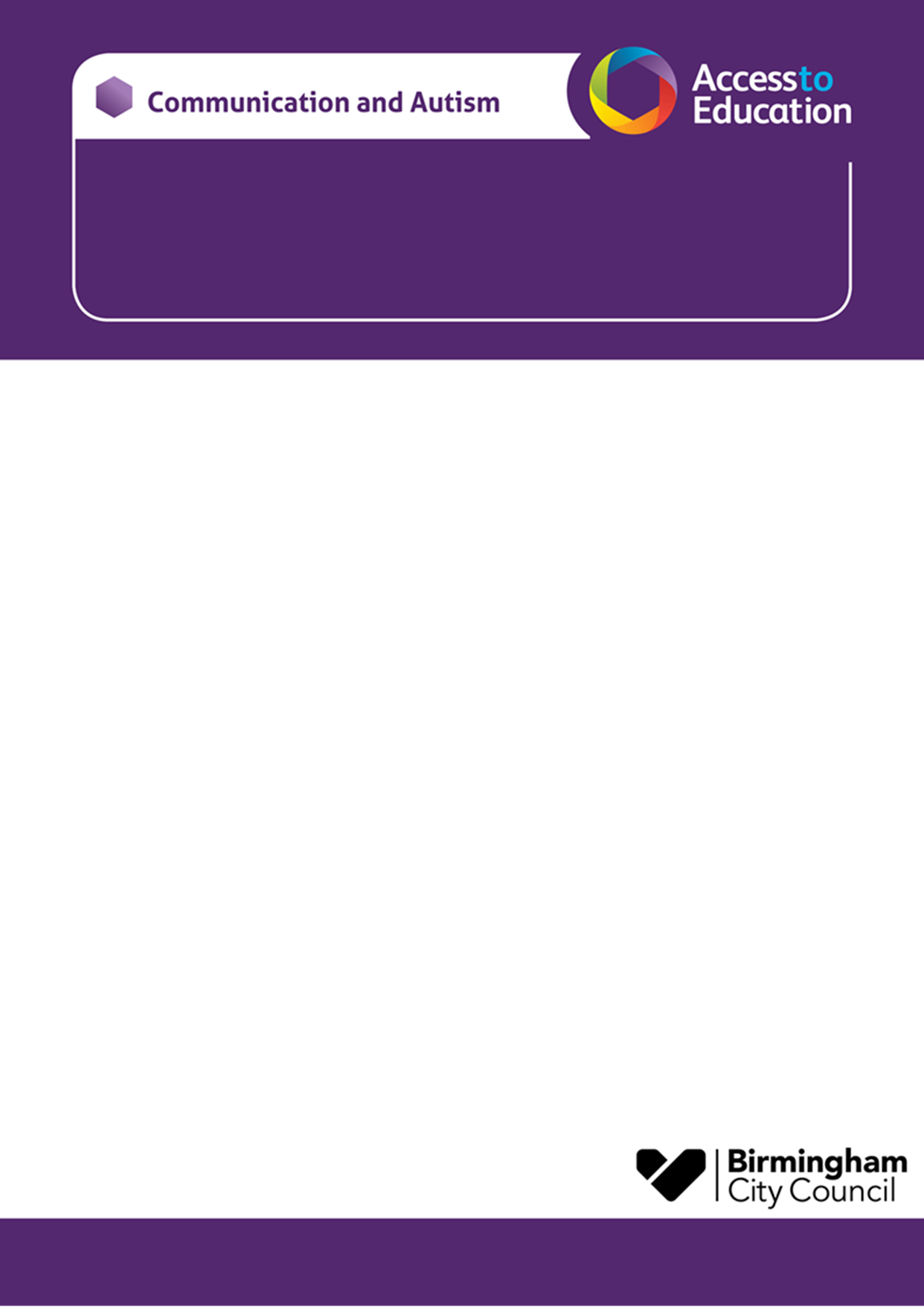  Spring Term 2024 CAT PAC – Secondary AgeDelivered Online We would like to invite you to a CAT PAC course, our parent awareness course designed to support you following your child receiving a diagnosis of autism.The course has been designed for parents who want to increase their understanding of autism. The sessions will be delivered virtually via Microsoft TEAMs, a link will be sent to you before each session.Each session will last for 2 hoursSPRING TERM 2024The subject or title of your email needs to state that it is for the :Spring 2024 Secondary Online CAT PAC. In your email please include: Your name and email addressYour Child / young person’s name and schoolYour child / young person’s CAT worker (if known)Due to limited places, the course will be offered to the first families to contact us. There is an expectation that parents endeavour to attend all sessions if possible.Please email A2EGeneral@birmingham.gov.uk to reserve a place. You will receive an email response to confirm your place or to tell you that the course is full. Yours sincerely, Julie Watchorn Brennan and Lisa WalmsleySession1 – What is Autism?Tuesday 30th January 9.30-11.30amSession 2 – Social communicationTuesday 6th February  9.30-11.30amHALF TERMSession 3 – Sensory differencesTuesday 20th February 9.30-11.30amSession 4 – Teenage issuesTuesday 27th February 9.30-11.30amSession 5 – Emotional well-being / AnxietyTuesday 5th March       9.30-11.30am